Муниципальное бюджетное дошкольное образовательное учреждение«Детский сад «Мамонтёнок» Информационно-практико-ориентированный ПРОЕКТ «Я – МАЛ»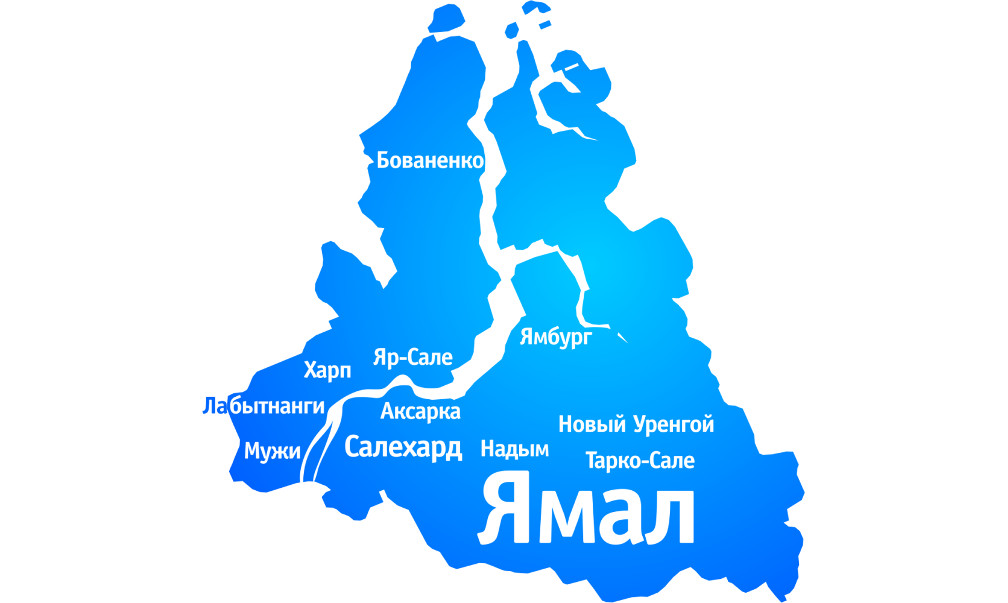 Автор: воспитательБатютенко М.П.г. Салехард 2021 г.СОДЕРЖАНИЕПАСПОРТ ПРОЕКТА ВВЕДЕНИЕ«Как нет человека без самолюбия, – так нет человека без любви к отечеству, и эта любовь дает воспитанию верный ключ к сердцу человека...»К. Д. Ушинский.1.Актуальность проектаВ последнее время воспитание чувства патриотизма приобретает всё большее общественное значение и становится задачей государственной важности. Именно акцент на знание истории народа, его культуры поможет в дальнейшем с уважением и интересом относиться к культурным традициям своего народа.Академик Д.С. Лихачёв говорил: «Воспитание любви к родному краю, к родной культуре, к родному посёлку, к родной речи - задача первостепенной важности, и нет необходимости это доказывать. Но как воспитать эту любовь? Она начинается с малого - с любви к своей семье, к своему дому. Постоянно расширяясь, эта любовь к родному переходит в любовь к своему государству, к его истории, его прошлому и настоящему, а затем ко всему человечеству». Целенаправленное ознакомление ребёнка с родным краем -это составная часть формирования у него патриотизма, ведь чувство Родины у малыша связывается с местом, где он родился и живёт.Своеобразие проекта заключается в комплексном подходе к приобщению воспитанников к национальной культуре народов Севера путём интеграции познавательной, речевой, социально-коммуникативной, художественно-эстетической и физической образовательных областей. Новизна проекта заключается в комплексном подходе приобщения детей к духовной и материальной культуре народов Севера, истории родного края через художественно-творческую деятельность на основе педагогики сотрудничества: дети, родители (законные представители), педагоги, социальные партнёры.2. Анализ внешней средыСевер - удивительный край с удивительными народами. В течение тысячелетий северные народы развивали и доносили до наших дней своеобразную цивилизацию и вместе с тем первозданность северной природы. Их философия была простой, как и все гениальное. Они считали, во-первых, что все живое и неживое во вселенной едино и неразрывно связано единым началом и духом. Во-вторых, человек -маленькая песчинка во Вселенной, и окружающая его среда не простой субстрат, а чрево матери. Отсюда и постулат, что к Природе необходимо относиться как к матери. В-третьих, все зло, нанесенное матери -природе, обратится в трагедию для каждого человека и всего человеческого рода. Эти простые истины закреплены в устных сводах эпических сказаний, неписанных правил и этно-экологических обрядах, которым придерживаются до сих пор коренные народы севера. Согласно мировоззрениям народов Севера, вся природа считается живой, одушевленной. Любой объект местности, тем более сама местность имеет свой «дух». Это духи цветущей травы, текущей воды, священного огня, гор, рек, озер, лесов, дорог и даже предметов, сделанных руками человека. Поэтому соблюдение обряда обращения к духам, задабривания славословием или заклинанием, проведения обряда кормления духов являются своеобразными нравственными уроками и правилами для всех.Говоря о народе, нельзя не отметить и о его фольклор. В нем можно найти древнейшие архетипические сюжеты и исследовать процессы эволюции этих сюжетов в условиях изоляции и взаимодействия культур. Особое место занимает обрядовый фольклор, обеспечивающий проведение обрядов, ритуалов, традиционных праздников. Более широко известен песенный, танцевальный и музыкальный фольклор, привлекающий внимание своей необычностью во время ярких выступлений национальных ансамблей народов Севера.Чрезвычайно разнообразна одежда народов Севера. При изготовлении одежды, кроме меха пушных и морских зверей, народы Севера используют шкурки птиц, кожу рыб, китовый ус и другие необычные материалы. Следует отметить, что основные способы кроя одежды: распашной и не распашной (одеваемой через голову или как комбинезон), народы Севера донесли до наших дней из глубокой древности. По покрою одежды, украшениям на ней, орнаменту народы Севера легко отличают друг друга не только по национальности, но и по локальным особенностям групп, принадлежащих к одному народу. Следует отметить, что в настоящее время большинство представителей народов Севера использует национальную одежду как праздничную. Но кочевники-оленеводы работают в стадах в своей национальной одежде из оленьего меха, потому что она наиболее хорошо приспособлена к суровому северному климату и тяжелой, подвижной работе на морозе. Представители коренных этносов Ямала–ненцы, ханты и селькупы – составляют менее 8 % населения округа. Большинство рассеяно по родовым кочевьям и труднодоступным селам на реках или у берега Карского моря. Ненцы (не́нцы, в переводе буквально – «настоящий человек», самодийский народ в России), являются самым многочисленным из всех, населяющий евразийское побережье Северного Ледовитого океана от Кольского полуострова до Таймыра, говорят на ненецком и русском языках, предпочитают традиционный образ жизни: охоту, рыболовство и оленеводство.Народ Ямала богат не только своей историей, но талантливыми людьми: Иван Федорович Ного–писатель и драматург, Иван Вылко–художник, Леонид Васильевич Лапцуй–заслуженный работник культуры РСФСР, тонкий лирик и любящий сын суровой земли своего края. Произведения Л. В. Лапцуя переведены на иностранные языки и языки многих народов России. А.П. Неркаги–писательница, которая став профессиональным литератором, вернулась к своему народу.Разнообразие проявлений культурных традиций народов Севера поражает воображение, особенно если задумаешься, что это разнообразие сохранила и донесла до нас всего лишь горстка людей, по сравнению с общей численностью населения. Однако освоение Севера не могло не повлиять на привычный уклад жизни и основную систему ценностей коренных малочисленных народов ЯHAO. На изменение природного потенциала и социокультурного окружения во многом повлияло инакомыслие переселенцев, мигрирующих в районы Крайнего Севера.В результате развития нефтегазового комплекса, сегодня на землях Ямала живут и трудятся представители 80 национальностей. И очень важно, чтобы приезжие носители современной цивилизации с уважением относились к древней уникальной цивилизации коренных жителей этой земли. Северный народ яркий пример неизменной любви к своей земле: «Ненец и тундра – брат и сестра». Ненцы и ханты берегут природу родного края, чтобы сохранить её для последующих поколений. Очень рано в мир ребёнка входит природа родного края, которая выступает в роли первого педагога, знакомящего его с малой родиной. Но без помощи взрослого детям трудно понять, что город, село, лес, река, которые он видит каждый день -это и есть Родина. Хочется, чтобы наши дети переняли мудрость коренных народов Севера, научились так же любить свой родной край, свою землю. Не мало важно приобщить детей к культуре, быту, традициям и искусству народов Севера, поскольку обращение к отеческому наследию воспитывает уважение и гордость за землю, на которой мы живём.3. Анализ внутренней средыВ ходе диагностических исследований, анкетирования родителей, наблюдений за детьми, бесед, НОД выяснилось, что у наших воспитанников мало знаний о коренных жителях северного края, где многие ребята родились и живут. Гордость за свою Родину, понимание неповторимости и богатство культурных традиций играет огромную роль в становлении личности ребенка. Поэтому необходимо показать, что Россия большая, многонациональная страна. Родной край детей находится внутри России и называется Ямало-Ненецкий автономный округ. Проведенное анкетирование родителей (Приложение 1) показало, что отношение большинства родителей (78 %) к приобщению детей к традициям народов Крайнего Севера посредственное. Отдельные родители (17 %) понимают, что нравственное и патриотическое воспитание является одним из приоритетных направлений, играют большую роль в дальнейшем становления личности ребенка в целом. Но есть и такие родители (5 %), которым безразлично, что и каким образом получает ребенок в детском саду, и сами дома не считают нужным воспитания у ребенка с детских лет патриотических чувств, уважения к духовным ценностям.Таким образом, результаты исследования показали необходимость усиления работы в данном направлении, наполнение её новым содержанием. Поэтому возникла идея разработать проект «Я – мал, воспитание любви к родному краю».4. ЦелеполаганиеЦель: Формирование у детей дошкольного возраста нравственных основ личности, привитие любви к родному краю и развитие толерантности.Задачи: - ознакомление детей с этническими особенностями: одеждой, украшениями, предметами быта и их назначением через разные виды декоративно-прикладного творчества (рисование, лепка, аппликация, смешанная техника, конструирование);- воспитание чувства собственного достоинства как представителя своего народа, толерантного отношения к представителям других национальностей, уважения к их национальным традициям и культуре;- воспитание любви к родному краю, природе, людям, представителям коренных народов, их быту, труду, культуре, через разные виды художественно-эстетического творчества (художественная литература и музыка, танцы, подвижные игры);- физическое развитие и оздоровление ребёнка, воспитание здорового образа жизни;- повышение активности родителей (законных представителей) в вопросах воспитания у ребенка любви к родному краю, стимулирование желания принимать участие в мероприятиях с детьми.ОСНОВНАЯ ЧАСТЬ 1. Разработка основной проектной идеиОсновная проектная идея заключается в комплексном подходе к формированию у детей дошкольного возраста нравственных основ личности, привитии любви к родному краю через приобщение к национальной культуре коренных народов Севера.1.1. Принципы построения проектаВ основу реализации проекта положены следующие принципы:Принцип историзма, который реализуется путем сохранения хронологического порядка, описываемых явлений и сведения их к двум историческим понятиям: прошлое (давным-давно) и настоящее (в наши дни).Принцип гуманизации – ориентация на высшие общечеловеческие понятия – любовь к близким, к родному городу, к Отечеству.Принцип дифференциации – создание оптимальных условий для самореализации каждого воспитанника в процессе освоения знаний о родном городе с учетом возраста, пола ребенка, накопленного им опыта, особенностей, эмоциональной и познавательной сферы.Принцип интегративности -сотрудничество с семьей, библиотекой, краеведческим музеем.Принцип культуро-сообразности -воспитание которое основывается на общечеловеческих ценностях и строится с учётом особенностей этнической и региональной культур, решать задачи приобщения человека к различным пластам культуры.Принцип субъективности -развитие способности ребенка осознавать свое «Я» во взаимоотношениях с людьми и миром, оценивать свои действия и предвидеть их последствия, отстаивать свою нравственную и гражданскую позицию, противодействовать негативному внешнему влиянию.1.2. Учёт возрастных особенностей при реализации проектаКаждый ребёнок развивается по «собственной программе», но есть общие закономерности, которым это развитие подчинено. В старшем дошкольном возрасте происходит интенсивное формирование и развитие навыков и умений, способствующих изучению детьми внешней среды, анализу свойств предметов и воздействие на них с целью изменения. В это время старший дошкольник умеет согласовывать свои действия со сверстниками, участниками совместных игр или продуктивной деятельности, регулируя свои действия с общественными нормами поведения. Его собственное поведение характеризуется наличием сформированной сферы мотивов и интересов, внутреннего плана действий, способностью к достаточно адекватной оценке результатов собственной деятельности и своих возможностей.Для успешной работы с детьми необходимо учитывать их возрастные особенности. Например, к моменту достижения старшего дошкольного возраста происходит интенсивное развитие познавательной мотивации: непосредственная впечатлительность ребенка снижается, в то же время он становится более активным в поиске новой информации. Однако изобилие информации на данную тему способно запутать даже опытного педагога. В ходе разработки материалов проекта большая часть информации была обобщена и предоставлена для воспитанников дошкольного возраста в сжатом, но доступном виде.В процессе реализации проекта учитываются многие личностные аспекты развития детей старшего дошкольного возраста, так как именно в этот период у ребенка вырабатывается внутренняя позиция и чувство внутреннего «Я». Что может быть важнее для дальнейшей жизни? Ничего! Поэтому именно в этом возрасте педагогу следует быть очень осторожным, чтобы не сломать эту личность ребенка, а дать ей гармонично развиваться.Таким образом, отбирая содержание деятельности, необходимо ориентироваться на знания и умения детей, которые у них сформированы. Организуемая деятельность не является слишком простой и слишком сложной для детей. Время проведения занятий и его продолжительность соответствуют физическим возможностям детей, форма проведения соответствует ведущей деятельности возраста. Кроме того, учтены умения детей работать в паре, группе, коллективно, готовности к сотрудничеству. При выборе ведущих в воспитательной деятельности учтены наиболее значимые для возраста отношения (педагог, сверстники, родители).1.3. Возможные риски при реализации проекта и способы их устраненияПри реализации проекта возможны определенные риски. Проанализировав их, мы предлагаем способы их устранения или минимизации, которые представлены в таблице 1.2. Организация реализации проекта2.1. Этапы и сроки реализации проектаПроект будет реализован в 2021-2022 учебном году в три этапа:I этап – организационно-подготовительный – октябрь – ноябрь 2021 года:- обновление содержания предметно-развивающей среды;- приобретение пособий, материалов для декоративно-прикладного творчества;- создание перспективного планирования по ознакомлению старших дошкольников с жизнью коренных народов Ямала.II этап – практический – ноябрь 2021года – апрель 2022 года:- проведение занятий и мероприятий по ознакомлению с жизнью и бытом коренных народов Севера для воспитанников;- консультации для родителей.III этап – обобщающий – апрель – май 2022 года:- обобщение результатов реализации мероприятий проекта и распространение опыта;- анализ достижения цели и решения задач, обозначенных в проекте.2.2. Календарный план мероприятий по реализации проекта Реализация проекта включает ряд взаимосвязанных последовательных действий, которые приведут к наиболее эффективному прогнозируемому позитивному результату (представлены в таблице 2).Таблица 1Возможные риски и способы их устраненияТаблица 2Календарно-тематический план мероприятий по реализации проекта2.3. Участники- Дети старшего дошкольного возраста (5-7 лет).- Педагогические работники: воспитатели, педагог по физической культуре, музыкальный руководитель, педагог дополнительного образования.- Родители (законные представители).   - Социальные партнеры: Центр национальных культур, Дом природы, Музей истории и археологии, Детская библиотека г. Салехарда.2.4. Формы и методы работыЗанятие.Беседа.Целевые прогулки, экскурсии.Праздники, досуги.Педагогическое наблюдение.Анкетирование.Рассматривание репродукций, картин, альбомов, фотографий, видеоматериалов.Дидактические игры.Чтение художественной литературы. Изобразительная деятельность (прикладное творчество).Конкурс детского (семейного) рисунка, детский вернисаж.2.5. Ресурсное обеспечение реализации проектаКадровое обеспечениеКадры для ведения образовательной деятельности имеются. Уровень квалификации педагогических работников позволяет вести образовательный процесс в соответствии с запланированными мероприятиями, что является показателем готовности кадров к практическому внедрению проекта. Ведущая роль отводится воспитателю Батютенко М.П., представителю коренных народов Севера, артисту ансамбля «Сыра-Сыв», победителю регионального творческого конкурса «Мастерица Ямала».Программно-методическое обеспечение- Примерная основная общеобразовательная программа дошкольного образования «От рождения до школы» / Под ред. Н.Е. Вераксы, Т.С. Комаровой, М.А. Васильевой. – 3-е изд., испр. и доп. – М., 2012.- Методическое обеспечение и оснащение педагогического процесса соответствует Примерной основной общеобразовательной программе дошкольного образования «От рождения до школы» под ред. Н.Е. Вераксы, Т.С. Комаровой, М.А. Васильевой (М.:Мозаика-Синтез, 2012).Материально-техническое обеспечениеМатериально-технические условия реализации проекта соответствуют:- санитарно-эпидемиологическим правилам и нормативам, описанным в СанПиН 2.4.1.3049-13;- требованиям к средствам обучения и воспитания в соответствии с возрастом и индивидуальными особенностями развития детей;- требованиям ФГОС ДО к предметно-пространственной среде (мультимедийный проектор, экран, ноутбук).Таблица 3Смета на приобретение необходимых материалов и пособий2.6.Ожидаемые результаты (позитивные изменения) от реализации проектаДля воспитанников:- обогащение знаний о культуре, традициях и обычаях, укладе жизни коренных народов, населяющих территорию ЯНАО;- раскрытие творческих способностей через разнообразные виды детской деятельности;- желание играть в национальные игры коренных народов Севера, мастерить народные поделки из бисера;- уважение к самобытной культуре коренных народов ЯНАО.Для родителей:- раскрытие творческих способностей в семье;- ощущение личной сопричастности к образованию и воспитанию своего ребенка;- формирование более высокой оценки достижений своих детей и гордость за них.2.7. Способ распространения опытаРаспространение опыта реализации проекта будет осуществляться через:- разработку и публикацию методических и дидактических материалов (рекомендации по проведению занятий, разработки конспектов занятий и др.);- представление на конкурсы методических разработок занятий, мероприятий, мастер-классов и т. п.;- публикацию статей об опыте работы;- проведение мастер-классов для педагогов.2.8. Методы оценки процесса и результата реализации проектаОсновным методом оценки процесса и результата реализации проекта мы выбрали мониторинг эффективности процесса и результата реализации проекта, который основан на критериальном подходе и проводится два раза в год (январь, июнь). Основные методы, используемые при проведении мониторинга: анализ, обобщение, анкетирование, техническая и содержательная экспертиза, отчёт, опрос, интерпретация данных.Критериальная основа мониторинга эффективности процесса и результата реализации проекта представлена в таблицах 4 и 5.Таблица 4Критериальная основа оценки процесса реализации проектаТаблица 5Критериальная основа оценки результата реализации проектаЗАКЛЮЧЕНИЕДошкольный возраст – это важнейший период становления личности, благоприятный для формирования высоких нравственных чувств и гражданских качеств, к которым относится чувство патриотизма.Огромный воспитательный потенциал заложен в истории родного края, традициях, произведениях устного и декоративно-прикладного народного творчества. Познавая все это, для детей открываются возможности позитивной социализации, всестороннего развития личности, инициативы и творческих способностей. Цель проекта будет успешно достигнута благодаря комплексному подходу педагогов и родителей по приобщению воспитанников к национальной культуре народов Севера путём организации следующих мероприятий: бесед, экскурсий, праздников, выставок детских творческих работ, совместных с родителями, создание мини-музеев национальной культуры родного края.Дальнейшая судьба проекта имеет смысл в традиционной и в более глобальной популяризации культурного наследия родного края среди подрастающего поколения.Опыт МБДОУ Детский сад «Мамонтенок» по реализации проекта может быть полезен педагогам других дошкольных образовательных организаций ЯНАО и других арктических регионов.СПИСОК ЛИТЕРАТУРЫБармич, М.Я. Ебцотако тохолку – Малыш учится / М.Я. Бармич. – Санкт-Петербург: Просвещение, Санкт-Петербургское отделение, 2000.Богатеева, З.А. Аппликации по мотивам народного орнамента в детском саду / З.А. Богатеева. – Москва: Просвещение, 1982.Ботякова, О.А. Традиционный костюм в культуре народов России / О.А. Ботякова. – Санкт-Петербург: ООО «ИЗДАТЕЛЬСТВО «ДЕТСТВО-ПРЕСС», 2017.Детские народные подвижные игры /Сост. А.В. Кенеман, Т.И. Осокина. – Москва: Просвещение, 1995.Детские подвижные игры народов СССР / Под ред. Т.И. Осокиной. – Москва: Просвещение, 1988.Истомин И. Ненецкие сказки / И. Истомин ; Департамент по делам коренных малочисленных народов Севера ЯНАО. – Москва: Издательство ООО «Спецкнига», 2008.Конькова, А.М. Сказки бабушки Аннэ / А.М. Конькова. – Вена: ГИСТЕЛ ДРУК, 1993.Косполова, Н. Памяти Анны Митрофановны Коньковой / Н. Косполова // Сказки бабушки Аннэ. – Екатеринбург, 2001. Красная книга Ямало-Ненецкого автономного округа: Животные, растения, грибы / Отв. ред. Л.Н. Добринский. – Екатеринбург: Изд-во Урал. ун-та ,1997. Культура народов Ямала / Т.И. Борко, В.Т. Галкин, А.Г. Еманов, А.В. Павлов– Тюмень: Изд-во Института проблем освоения Севера СО РАН, 2002. Лапцуй, Л. Тундра: стихи и поэма / Л. Лапцуй; перевод с ненецкого. – Москва: Советский писатель, 1970.Сказки народов Севера / Сост. и обраб. В.В. Винокуровой, Ю.А. Сема. – Ленинград: Ленинградское отд-ние : Просвещение, 1991.Травина, И.В. Полярные животные:научно-популярное издание для дошкольного возраста / И.В. Травина. –Москва: РОСМЭН, 2014. – (Самая первая энциклопедия).Харючи, Г.П. Традиции и инновации в культуре ненецкого этноса (вторая половина ХХ века) / Г.П. Харючи, ред. Н.В. Лукина ; Научный Центр гуманитарных исследований коренных малочисленных народов Севера ЯНАО ; [департамент коренных малочисленных народов Севера администрации ЯНАО]. – Томск : Изд-во Том. ун-та, 2001.Чепенко, Л.Г. Край Северный, Ямальский: рабочая тетрадь / Л.Г. Чепенко. – URL: https://pedcom.ru/publications/1/1221461/?action=downloadЯмальский меридиан: общественно-политический историко-культурный журнал. – 2013. – № 2/02.Приложение 1Анкета для родителейУважаемые родители!Просим Вас ответить на вопросы для планирования более результативной работы в детском саду по патриотическому воспитанию, толерантности, привития любви к родному краю. Большая просьба – внимательно прочитать анкету и ответить на поставленные вопросы. Существуют ли традиции в вашей семье, и какие?_______________________________________________________________________Какие народные праздники вы отмечаете в вашей семье?_______________________________________________________________________Какие народные праздники Севера вы знаете?_______________________________________________________________________Считаете ли вы необходимым знакомить ребенка с культурными традициями народов крайнего Севера (ненцы, ханты, селькупы)?□ – Да□   – НетСчитаете ли Вы, что нравственное и патриотическое воспитание является одним из приоритетных направлений в дальнейшем становления личности ребенка в целом?□   – Да□   – НетСчитаете ли Вы нужным воспитание у ребенка с детских лет патриотических чувств и уважение к духовным ценностям?□   – Да□   – Нет□   – Другое______________________Какие формы работы вы хотите предложить совместно с ДОУ в рамках ознакомления ребенка с культурными традициями народов крайнего Севера?_______________________________________________________________________Примите ли вы участие в организации и проведении народного праздника в детском саду?□   – Да□   – Нет□   – Другое______________________Что бы вы хотели порекомендовать в целях улучшения совместной работы ДОУ и семьи по приобщению детей к народной культуре и традициям Севера?__________________________________________________________________________Благодарим Вас за участие!Приложение 2Мониторинг достижений воспитанниковВ – высокий уровень С – средний уровеньН – низкий уровеньУровни оценки усвоения материала по нравственно-патриотическому воспитаниюВысокий – Знает свое имя, фамилию, пол, адрес, членов семьи, место работы родителей. Проявляет активный познавательный интерес к прошлому и настоящему своего народа, своей семьи, родного города. Знает некоторые сведения об его истории, достопримечательностях, знаменитых людях. Проявляет интерес к стране, в которой живёт. Выражает положительное отношение к миру, к своему городу, дружбе, ко всему живому. Правильно понимает эмоциональное состояние других, активно выражает готовность помочь Нацелен на самостоятельность.Средний –Знает свое имя, фамилию. Может назвать членов семьи. Выражает интерес к прошлому и настоящему своего народа, семьи, города. Имеет представления о природных богатствах края, достопримечательностях города. Внимателен к эмоциональному состоянию других, проявляет сочувствие. По-доброму относится к людям, живой природе. Осуществляет элементарный самоконтроль.Низкий – Знает свое имя, фамилию. Затрудняется ответить на вопрос, где работают и чем занимаются родители. Имеет некоторые представления о прошлом своего народа, его культуре. Проявляет неустойчивый интерес к истории своего города, его достопримечательностям. Слабо ориентируется в эмоциональных состояниях окружающих, наряду с добрыми поступками часто наблюдаются проявления негативного поведения и отношения к окружающему миру.Паспорт проекта3Введение 41 Актуальность проекта42 Анализ внешней среды 43 Анализ внутренней среды 54 Целеполагание 6Основная часть71. Разработка основной проектной идеи 71.1. Принципы построения проекта71.2. Учёт возрастных особенностей при реализации проекта71.3. Возможные риски при реализации проекта и способы их устранения82. Организация реализации проекта92.1. Этапы и сроки реализации проекта92.2. Календарный план мероприятий по реализации проекта 92.3. Участники152.4. Формы и методы работы152.5. Ресурсное обеспечение реализации проекта152.6. Ожидаемые результаты (позитивные изменения) от реализации проекта162.7. Способ распространения опыта162.8. Методы оценки процесса и результата реализации проекта16Заключение 18Список литературы 19Приложение 1 Анкета для родителей20Приложение 2 Мониторинг достижений воспитанников21Наименование проекта«Я - МАЛ»Вид проектаПо составу участников– групповойПо целевой установке – информационно-практико-ориентированный По срокам реализации – долгосрочныйНормативно-правовая основа проекта1. Федеральный закон «Об образовании в Российской Федерации»2. Федеральный государственный образовательный стандарт дошкольного образования3. Устав, локальные акты МБДОУ Детский сад  «Мамонтёнок»Сроки реализации проекта2021–2022 учебный год Разработчик проектаБатютенко Маргарита Петровна, воспитательМБДОУ «Детский сад «Мамонтёнок»Цель проектаФормирование у детей дошкольного возраста нравственных основ личности, привитие любви к родному краю и развитие толерантности через разные виды деятельности.Задачи проекта- ознакомление детей с культурой и традициями народов Севера: одеждой, украшениями, предметами быта и их назначением через разные виды декоративно-прикладного творчества (рисование, лепка, аппликация, смешанная техника, конструирование);- воспитание этических норм: чувства собственного достоинства как представителя своего народа, толерантного отношения к представителям других национальностей, уважения к их национальным традициям и культуре;- нравственно-патриотическое воспитание: любви к родному краю, природе, людям, представителям коренных народов, их быту, труду, культуре, через разные виды художественно-эстетического творчества (художественная литература и музыка, танцы, подвижные игры); - воспитание здорового образа жизни, физическое развитие и оздоровление ребёнка средствами подвижных игр и танцев;- повышение активности родителей (законных представителей), желания принимать участие в мероприятиях с детьми по изучению края, где мы живём.Ожидаемые результатыДля воспитанников:- обогащение знаний о культуре, традициях и обычаях, укладе жизни коренных народов, населяющих территорию ЯНАО;- раскрытие творческих способностей через разнообразные виды детской деятельности;- желание играть в национальные игры коренных народов Севера, мастерить народные поделки из бисера;- уважение к самобытной культуре коренных народов ЯНАО.Для родителей:- раскрытие творческих способностей в семье;-ощущение личной сопричастности к образованию и воспитанию своего ребенка;- формирование более высокой оценки достижений своих детей и гордость за них.Источники финансированияБюджет ДООИсполнители основных мероприятий проектаПедагогический коллектив МБДОУ Детский сад «Мамонтёнок»№п/пВиды рисковВозможные рискиСпособы устранения или минимизации1.ПедагогическиеНедостаточная квалификация педагогических кадров1. Обеспечение педагогов ДОУ методическим руководством поприобщению детей старшего дошкольного возраста к культуре коренных народов Севера;2. Рост уровня профессиональной компетентности педагогов, в том числе через повышение качества работы ДОУ по нравственно-патриотическому развитию.1.ПедагогическиеСнижение заинтересованности педагогов1. Разработка и реализация мер материального и морального стимулирования наиболее успешных педагогов.2. Поощрение самообразовательной деятельности педагогов.2.СоциальныеНеприятие родителями идеи проекта1. Проведений собраний, консультаций, бесед.2. Организация совместной деятельности родителей и детей (мастер-классы, мини занятия, акции)3.ФинансовыеОтсутствие необходимого финансирования для оснащения материально-технической базы учреждения1. Защита финансового плана в вышестоящих органах.2. Увеличение собственных доходов учреждения.3. Привлечение спонсорских средств.4. Разработка проектов и участие в целевых программах и мероприятиях с привлечением грантов.3.ФинансовыеСнижение объемов финансирования1. Корректировка затрат, необходимых для реализации проекта.2. Приостановка начатых проектов и мероприятий.№ п/пМероприятиеСроки проведенияОтветственныйОжидаемый результатОтметка о выполненииПодготовительный этапПодготовительный этапПодготовительный этапПодготовительный этапПодготовительный этапПодготовительный этап- изучение литературы;- обновление содержания предметно-развивающей среды;- определение тем консультаций и мероприятий для воспитанников, педагогов и родителей;- создание перспективного календарно-тематического планирования по ознакомлению старших дошкольников с жизнью коренных народов Ямала;- составление конспектов интегрированных занятий, праздников, мастер-классов; - формирование картотек ненецких игр, сказок, пословиц, загадок, стихов; - приобретение пособий, материалов декоративно-прикладного творчества.ОктябрьНоябрь Воспитатели, специалистыСоздана электронная библиотека КМНС ДОО для информационных, мультимедийных презентаций о жизни, традициях, культуре коренных малочисленных народов Севера, сборника конспектов интегрированных занятий, сценарий праздников, картотек ненецких игр, сказок, пословиц, загадок, стихов и т. д.Созданы альбомы на темы: «Быт и культура коренных народов Крайнего Севера ЯНАО», «Народные сказки, пословицы, загадки».ВыполненоБеседа на тему «Мой Ямал»Цель: познакомить детей с полуостровом Ямал, географическим положением на карте России, дать представление о богатствах нашего края – нефти и газе; рассказать об особенности климата, о природном явлении «Северное сияние», о жизни, традициях и культуре коренных малочисленных народов Севера.ОктябрьВоспитатели, специалистыСозданы презентации о полуострове Ямал, значимости и богатствах нашего родного края; жизни, традициях и культуре коренных малочисленных народов Севера.ВыполненоЭкскурсия в мини - музей ДООТема: знакомство с традициями и обычаями коренных народов Севера. Цель: вызвать у детей интерес к обычаем коренных народов Севера, познакомить с чумом, с его строением.НоябрьВоспитатели, специалистыОрганизована и проведена экскурсия в мини- музей ДОУ «Тундровичок», знакомство жилищем народов севера - чум. ВыполненоЭкскурсия в библиотеку округа ЯНАО г. СалехардаТема: «Загадки и сказки народов Севера».Цель: продолжить знакомство детей с устным народным творчеством: загадками, пословицами, поговорками, сказками Анны Митрофановны Коньковой («Хочу не хочу», «Как окунь полосатым стал», «Каждый другом силен», «Маснэ и зайчонок», «Зайчонок и Комполэн», «Умный Сойтын» и др.).Ноябрь Воспитатели, специалистыСовершено познавательное и увлекательное путешествие по литературному пространству коренного населения нашего округа в библиотеке округа ЯНАО г. Салехарда.ВыполненоЭкскурсия в Краеведческий музей округа ЯНАО г. СалехардаТема: знакомство с традициями и обычаями коренных народов Севера. Цель: формировать интерес к истории и культурному наследию коренных народов Севера, воспитывать любовь к родному краю.Ноябрь Воспитатели, специалистыСовершено познавательное путешествие по Краеведческому музею округа ЯНАО г. Салехарда.ВыполненоБеседа на тему «Мой Ямал»Цель: познакомить детей с полуостровом Ямал, географическим положением на карте России, дать представление о богатствах нашего края – нефти и газе; рассказать об особенности климата, о природном явлении «Северное сияние», о жизни, традициях и культуре коренных малочисленных народов Севера.ДекабрьВоспитатели, специалистыСозданы презентации о полуострове Ямал, значимости и богатствах нашего родного края; жизни, традициях и культуре коренных малочисленных народов Севера.ВыполненоЭкскурсия в библиотеку округа ЯНАО г. СалехардаТема: «Загадки и сказки народов Севера».Цель: продолжить знакомство детей с устным народным творчеством: загадками, пословицами, поговорками, сказками Анны Митрофановны Коньковой («Хочу не хочу», «Как окунь полосатым стал», «Каждый другом силен», «Маснэ и зайчонок», «Зайчонок и Комполэн», «Умный Сойтын» и др.).ДекабрьВоспитатели, специалистыСовершено познавательное и увлекательное путешествие по литературному пространству коренного населения нашего округа в библиотеке округа ЯНАО г. Салехарда.ВыполненоСтендовые консультации для родителей на темы: «Коренные народы Севера» «Праздники и обряды ненцев», «Традиционная ненецкая кукла нгухуко», «Подвижные игры народов Севера»Цель: повысить процент родителей, проявляющих интерес к жизни детского сада. В совместном сотрудничестве формировать у детей интерес и уважение к национальной культуре народов Ямала.Декабрь  Воспитатели, специалистыОформлены стенды в родительских уголках на данную тематику.ВыполненоМастер-класс для родителей и воспитанников «Традиционная ненецкая кукла нгухуко» как оберег для домаЦель: позитивное взаимодействие образовательного учреждения с семьей, стимулирование сотрудничества педагогов (родителей) в совместной деятельности с детьми.Декабрь Воспитатели, специалистыПроведен мастер класс «Традиционная ненецкая кукла нгухуко», организовано участие совместных семейных работ в Виртуальном вернисаже творческих работ «Я - мал» институционального уровня.ВыполненоЭкскурсия в мини - музей ДООТема: знакомство с произведениями композиторов коренных народов Севера. Цель: вызвать у детей интерес к культуре коренных народов Севера.Декабрь Воспитатели, специалистыОрганизована и проведена экскурсия в мини- музей ДОУ «Тундровичок». Слушание произведений (песни, сказки)ВыполненоЭкскурсия в мини - музей ДООТема: знакомство с традициями и обычаями коренных народов Севера. Цель: вызвать у детей интерес к культуре и быту коренных народов Севера.ЯнварьВоспитатели, специалистыОрганизована и проведена экскурсия в мини- музей ДОУ «Тундровичок». ВыполненоИнтегрированное занятие «Стойбище» (коллективная работа)Цель: познакомить воспитанников с приемами выполнения объёмной аппликации из меха и других материалов.ЯнварьВоспитатели, специалистыОрганизовано и проведено развивающее занятие где дети познакомятся с приёмами работы с натуральными материалами (кожей, мехом); -улучшатся показатели развития таких психических процессов как внимание, восприятие, воображение, мелкая моторика пальцев рук.ВыполненоИнтегрированное занятие «Кукла – оберег чума»Цель: познакомить воспитанников с культурой ненецкого народа через изготовление сувенира на северную тематику, «ненецкого чумика».Январь Воспитатели, специалистыОрганизовано и проведено развивающее занятие, где дети познакомятся с понятиями «сувенир, сувенирное изделие»;- продолжат обучаться технологии аппликации из фетра, сукна;- повысят навыки культуры труда, уровень развития художественно-творческих способностей и самостоятельности.ВыполненоИнтегрированное занятие «Народные поделки из бисера»Цель: познакомить воспитанников с приемами выполнения поделок из бисера, воспитывать интерес к традиционным промыслам коренных народов Севера.Февраль Воспитатели, специалистыОрганизовано и проведено развивающее занятие, где дети продолжат совершенствовать навыки работы с бумагой и ножницами, повысят творческие способности и разовьют эстетический вкус.ВыполненоЭкскурсия в Острог г. СалехардаТема: знакомство с традициями и обычаями коренных народов Севера. Цель: формировать интерес к истории и культурному наследию коренных народов Севера, воспитывать любовь к родному краю.Февраль Воспитатели, специалистыСовершено познавательное путешествие в Остроге на мастер- классе кузнеца в г. Салехард.ВыполненоЭкскурсия в мини - музей ДООТема: знакомство с произведениями поэтов коренных народов Севера. Цель: вызвать у детей интерес к культуре коренных народов Севера.Февраль Воспитатели, специалистыОрганизована и проведена экскурсия в мини- музей ДОУ «Тундровичок». Чтение произведенийВыполненоЭкскурсия в мини - музей ДООТема: знакомство с произведениями поэтов коренных народов Севера (Ругин). Цель: вызвать у детей интерес к культуре коренных народов Севера.Февраль Воспитатели, специалистыОрганизована и проведена экскурсия в мини- музей ДОУ «Тундровичок». Чтение произведений РугинаВыполненоВиртуальный вернисаж творческих работ «Я – мал» изготовленных руками воспитанников (игрушки, украшения, аппликации)Цель: развитие творческого потенциала личности, сенсорных и познавательных способностей дошкольников, формирование эстетического вкуса.Март Воспитатели, специалисты, заместитель заведующего по УВРПубликация детских творческих работ, совместных со родителями на сайте образовательного учреждения. Подготовка детских творческих работ к участию в конкурсах различного уровня.ВыполненоПроведение мастер-класса для педагогов «Развитие творческих способностей дошкольников посредством изготовления народных поделок из бисера»Цель: Вызвать интерес к данному виду творчества, желание педагогов применять его в практической деятельности.Март Воспитатели, специалистыПроведен мастер-класс, повышено профессиональное мастерство педагогов.ВыполненоВыставка творческих работ «Я – мал» изготовленных руками воспитанников (игрушки, украшения, аппликации)Цель: формирование у детей дошкольного возраста нравственных основ личности, толерантности, привитие гордости и любви к родному краю.Март Воспитатели, специалистыОформлена выставка детских работ. Пополнена предметная среда мини-музея в группе и музее малочисленных народов Севера ДОО.ВыполненоПраздник «Вороний день»Тема: «Игры коренных народов Севера».Цель: познакомить детей с различными народными играми (игры «Собери крупу для хантыйской каши «Саламат», «Кто быстрее соберет чум», «Хейро», «Перетягивание палки», «Хват без перехвата», «Набрось тынзян», «Перетягивание каната» и др.).АпрельВоспитатели, специалистыОрганизован и проведен праздник «Вороний день» где воспитанники познакомятся с различными народными играми. Через практическое взаимодействие в игре у детей повысится уровень сплочённости, взаимопонимания, толерантности, готовности в любое время оказать друг другу помощь и поддержку.Создана картотека подвижных игр коренных народов севера и пополнена электронная база библиотеки КМНС ДОО.ВыполненоВыступление на педагогическом совете ДОО на тему «Обычаи и традиции коренных народов Севера – основа воспитания подрастающего поколения».Цель: обобщение опыта реализации проекта Апрель Воспитатели, специалисты, заместитель заведующего по ВМРПодготовлен доклад на тему «С чего начинается воспитание будущего поколения?» (пополнена информационная электронная библиотека КМНС ДОО)ВыполненоВиртуальный вернисаж творческих работ «Я – мал» изготовленных руками воспитанников (игрушки, украшения, аппликации)Цель: развитие творческого потенциала личности, сенсорных и познавательных способностей дошкольников, формирование эстетического вкуса.АпрельВоспитатели, специалисты, заместитель заведующего по ВМРПубликация детских творческих работ, совместных со родителями на сайте образовательного учреждения. Подготовка детских творческих работ к участию в конкурсах различного уровня.ВыполненоЭкскурсия в мини - музей ДООТема: знакомство с произведениями поэтов коренных народов Севера (Л. Лапцуй). Цель: вызвать у детей интерес к культуре коренных народов Севера.Апрель Воспитатели, специалистыОрганизована и проведена экскурсия в мини- музей ДОУ «Тундровичок». Чтение произведений Лапцуй.ВыполненоВыступление на ГМО педагогов тему «Обычаи и традиции коренных народов Севера – основа воспитания подрастающего поколения»Цель: обобщение опыта реализации проекта Май Воспитатели, специалисты, заместитель заведующего по ВМРПредставлен доклад на ГМО педагогов на тему «Актуальность по сохранению культуры и быта коренные малочисленные народы севера передачи наследства в виде истории подрастающему поколению».Конкурс детского (семейного) рисунка на тему «Мой дом Ямал»Цель: формирование у детей дошкольного возраста нравственных основ личности, толерантности, привитие гордости и любви к родному краю.МайВоспитатели, специалистыОрганизован конкурс детского (семейного) рисунка на тему «Мой дом Ямал» институционального уровня. Представление материала с достижениями по итогам реализации проекта Цель: обобщение опыта по сохранению культуры и быта коренные малочисленные народы севера передачи наследства в виде истории подрастающему поколению в ДОО.ИюньВоспитатели, специалисты, заместитель заведующего по ВМРПубликация статьи по итогам реализации проекта в историко-культурном журнале «Ямальский меридиан», газете «Северный ветер» (региональный уровень).№ п/пНаименование товара/услугиКол-воЦена, руб.Сумма, руб.Итого:№п/пМероприятие (действие процесса)КритерийМетоды оценкиПоказатель1Разработка плана мероприятий по реализации проектаНаличие плана мероприятийАнализ выполнения плана мероприятийРеальность выполнения плана мероприятий2Разработка планов и конспектов мероприятийНаличие планов и конспектов мероприятийТехническая и содержательная экспертиза (внутренняя и внешняя)Технически и содержательно грамотно оформленная учебно-методическая документация3Проведение мероприятий для детейНаличие планов и конспектов мероприятий, размещение информации о проведённых мероприятиях на сайте ДООАнализ 100 %4Проведение мероприятий для педагоговНаличие планов и конспектов мероприятий, размещение информации о проведённых мероприятиях на сайте ДОО, количество участниковАнализ 100 %№п/пКритерийМетоды оценкиПоказатель1Выполнение плана мероприятийЕжемесячный отчёт на совещании при заведующем.100 %2Расширение представлений детей о культуре, традициях и обычаях, укладе жизни коренных народов, населяющих территорию ЯНАОАнализ посещённых занятий.Мониторинг достижений воспитанников (Приложение 2)100 %3Вовлеченность родителей (законных представителей) в образовательную деятельностьАнкетирование, опрос, беседа100 %№п/пФИ ребёнкаРодной город, символикаРодной город, символикаРодной город, символикаИстория народной культуры, традицииИстория народной культуры, традицииИстория народной культуры, традицииИстория народной культуры, традицииИсторико-географический и природный компонентыИсторико-географический и природный компонентыИсторико-географический и природный компонентыЛичностный компонентЛичностный компонентЛичностный компонентНазвание города, регионаДостопримечательности города, регионаГерб города, регионаПредметы быта, жилище коренных народов СевераНенецкие народные праздникиНенецкие народные игрушки,промыслыПриродные богатства города, краяПриродные богатства города, краяЛюбимый уголок природыРастительный мир и животные нашего краяОтношение к окружающей природеЗабота о своих близкихУмение управлять своими чувствами, анализировать свои и чужие поступки123